H O T Ă R Â R E A  Nr. 25din  27 martie 2014privind  constituirea fondului de rezervă bugetarăîn sumă de 11.500 lei şi utilizarea acestuia pentru ajutorarea victimelor accidentului rutier Ambulanţa Dej din data de 12 martie 2014Consiliul local al Municipiului Dej, întrunit în ședința ordinară din data de 27 martie 2014,Având în vedere proiectul de hotărâre, prezentat din iniţiativa primarului Municipiului Dej, întocmit în baza Raportului Nr. 5.701 din data de 21 martie 2014, al Direcţiei Economice din cadrul Primăriei Municipiului Dej, prin care se propune spre aprobare constituirii şi utilizării fondului de rezervă bugetară pentru acordarea unui ajutor numiţilor Corpodean Monica şi Bob Ioan, angajaţi ai Ambulanţei Dej, în conformitate cu prevederile art. 36, alin. 1 şi 2 din Legea Nr. 273/2006 – lege privind finanţele publice locale, proiect avizat favorabil în ședința de lucru a comisiei economice din data de 27 martie 2014;Ținând cont de prevederile ’art. 38’, alin. (2), lit. d) și ’art. 45’, alin. (2), lit. a) din Legea Nr. 215/2001 privind administrația publică locală, republicată, cu modificările și completările ulterioare,H O T Ă R Ă Ş T E: 	Art. 1.  Aprobă constiuirea fondului de rezervă bugetară din virări de credite buggertare de la Capitolul 68.02.20, în sumă de 7.000 lei.	Art. 2. Aprobă utilizarea fondului de rezervă bugetară în sumă de 11.500 lei.        , pentru acordarea unui ajutor numiţilor Corpodean Monica şi Bob Ioan, angajaţi ai Ambulanţei Dej, victime ale accidentului rutier din data de 12 martie 2014.	Art. 3. Cu ducerea la îndeplinire a prevederilor prezentei hotărâri se încredințează Direcția economică din cadrul Primăriei Municipiului Dej.Preşedinte de şedinţă,Federiga ViorelNr. consilieri în funcţie -  19						Nr. consilieri prezenţi   -  16 Nr. voturi pentru	   - 13	Nr. voturi împotrivă	   -   	Abţineri	               -  3			        Contrasemnează							             Secretar,						                                                                    Covaciu Andron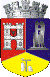 ROMÂNIAJUDEŢUL CLUJCONSILIUL LOCAL AL MUNICIPIULUI DEJStr. 1 Mai nr. 2, Tel.: 0264/211790*, Fax 0264/223260, E-mail: primaria@dej.ro